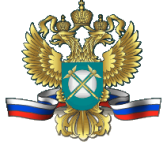 Федеральная антимонопольная службаУправление регулирования топливно-энергетического комплексаАналитический отчетпо результатам Анализа состояния конкуренции на розничных рынках автомобильных бензинов за 2016 годСодержание:1. Общие положения:2. Временной интервал исследования рынка;3. Продуктовые границы розничных рынков автомобильных бензинов;4. Географические границы розничных рынков автомобильных бензинов;5. Состав хозяйствующих субъектов, действующих на розничных рынках автомобильных бензинов;6. Расчет объема товарного рынка и долей хозяйствующих субъектов на рынке;7. Уровень концентрации розничных рынков автомобильных бензинов;8. Барьеры входа на розничные рынки автомобильных бензинов;9. Оценка состояния конкурентной среды на розничных рынках автомобильных бензинов.Общие положенияОснованием исследования является Приказ ФАС России № 1718/16 от 05.12.2016 «О плане работы ФАС России по анализу состояния конкуренции на товарных рынках на 2017-2018 годы» (далее – План работы ФАС России).Целью исследования на розничном рынке автомобильных бензинов является установление доминирующего положения вертикально-интегрированных нефтяных компаний (далее – ВИНК) на региональных рынках.Анализ и оценка состояния конкурентной среды на товарном рынке и установление доминирующего положения хозяйствующего субъекта осуществлены в соответствии с Федеральным законом от 26.07.2006 № 135-ФЗ «О защите конкуренции» (далее – Закон о защите конкуренции) и Порядком проведения анализа состояния конкуренции на товарном рынке, утвержденным Приказом ФАС России от 28.04.2010 № 220 (далее – Порядок).В качестве исходной информации использованы общероссийские классификаторы; государственные стандарты; данные официальной статистической информации; сведения, полученные от государственных органов, территориальных органов ФАС России, нефтяных компаний и иных участников рынка (независимых хозяйствующих субъектов).Временной интервал исследования.В соответствии с Планом работы ФАС России, а также учитывая характер исследования и положение части 9 статьи 5 Закона о защите конкуренции, временной интервал исследования определен как 01.01.2016-31.12.2016.Продуктовые границы товарного рынка.Согласно Общероссийскому классификатору видов экономической деятельности, принятому Постановлением Государственного комитета Российской Федерации по стандартизации и метрологии от 06.11.2001 № 454-ст, розничная торговля автомобильными бензинами и дизельным топливом классифицирована в группе 50.50 «Розничная торговля моторным топливом».Функциональное назначение и применение бензинов автомобильных различных марок и дизельного топлива, в том числе с целью потребления, по предварительному определению могут быть двух видов в зависимости от группы покупателей: перепродажа или профессиональное использование (производственное потребление). При этом под профессиональным использованием (производственным потреблением) понимается использование потребителями поставленных автомобильных бензинов и дизельного топлива для целей, не связанных с перепродажей, а именно для заправки в бак, иную предназначенную для этого емкость (для обеспечения движения, работы) транспортных средств, сельскохозяйственной и военной техники, механизмов, агрегатов и т.п.Для анализа качественных, технических и иных характеристик, в том числе эксплуатационных показателей, для целей проводимого исследования подлежат сравнению бензины автомобильные и дизельное топливо. Автомобильные бензины и дизельное топливо сходны по функциональному назначению – моторное топливо и предназначены для использования в качестве топлива для двигателей внутреннего сгорания (далее – ДВС). Вместе с тем, бензиновые и дизельные двигатели имеют принципиальные и конструктивные различия, которые исключают использование дизельного топлива в качестве моторного топлива для бензинового двигателя, а использование автомобильного бензина - для дизельного двигателя.Бензины предназначены для поршневых ДВС с принудительным воспламенением (от искры). ГОСТы по автомобильным бензинам определяют область применения автомобильных бензинов как моторное топливо для бензиновых двигателей (ГОСТ Р 51866-2002: «Настоящий стандарт распространяется на неэтилированные бензины, предназначенные для использования в качестве моторного топлива на транспортных средствах с бензиновыми двигателями…»).Дизельное топливо предназначено для ДВС с воспламенением рабочей смеси от сжатия (дизелей). ГОСТы по дизельному топливу определяют область применения дизельного топлива как моторное топливо для дизельных и газотурбинных двигателей (ГОСТ 305-82: «Настоящий стандарт распространяется на топливо для быстроходных дизельных и газотурбинных двигателей»).Согласно Общероссийскому классификатору продукции (ОКП) на каждой ступени классификации (группа, подгруппа) деление осуществлено по «наиболее значимым экономическим и техническим классификационным признакам». В соответствии с ОКП «дизельное топливо» (код ОКП 025130), «автомобильные бензины» (код ОКП 025110) являются разными подгруппами группы «нефтепродукты светлые» (код ОКП 025100).ГОСТ устанавливает технические требования к показателям, характеризующим свойства нефтепродуктов. Состав физико-химических показателей по автомобильным бензинам и дизельному топливу разный, что свидетельствует о различиях в свойствах и предназначении автомобильных бензинов и дизельного топлива.Следовательно, бензины автомобильные и дизельное топливо относятся к рынкам с разными продуктовыми границами и должны анализироваться отдельно.Поскольку автомобильные бензины для профессионального использования в виде обеспечения деятельности стационарных механизмов и агрегатов приобретаются на оптовом (мелкооптовом) рынке, то покупателями на розничном рынке бензинов являются только владельцы транспортных средств.В настоящее время в Российской Федерации производятся и реализуются 4 основных вида автомобильных бензинов, предназначенных для использования в качестве моторного топлива на транспортных средствах с бензиновыми двигателями: А-76 (ГОСТ 2084-77), АИ-92 (ГОСТ 2084-77, ГОСТ Р 51105-97, ТУ 38.001165-2003, ГОСТ Р 51313-99), АИ-95 (ГОСТ 2084-77, ГОСТ Р 51105-97, ГОСТ Р 51313-99), АИ-98 (ГОСТ Р 51313-99). Вместе с тем распространены также бензины иных марок: Нормаль-80 (ГОСТ Р 51105-97), АИ-80 ГОСТ 32513-2013 (ТУ 38.001165-2003), Регуляр-91 (ГОСТ Р 51105-97), Премиум-95 (ГОСТ Р 51105-97), АИ-96 (ТУ 38.001165-2003), Супер-98 (ГОСТ Р 51105-97), Премиум Евро-95 и Супер Евро-98 (ГОСТ Р 51866-2002), Регуляр Евро-92 (ГОСТ Р 51866-2002) и другие.Спецификация топлива, которое допустимо применять в конкретных бензиновых двигателях, определяется производителем двигателей. В технических паспортах (инструкциях по эксплуатации) автомобилей приводятся физико-химические эксплуатационные показатели бензинов, исходя из которых, пользователь автомобиля определяет соответствующую марку бензина для использования в качестве моторного топлива.На практике единственным существенным показателем, классифицирующим автомобильные бензины, является октановое число моторного топлива (далее – ОЧ). По ОЧ автомобильные бензины разделяются на две подгруппы, что и является существенным различием:низкооктановые бензины – А-76, АИ-80, Нормаль-80 (ОЧ 76,0 по моторному методу и 80,0 по исследовательскому методу);высокооктановые бензины – Регуляр-91, АИ-92, АИ-96, Супер-98, Премиум Евро-95, Супер Евро-98, Регуляр Евро-92 и другие (ОЧ 82,5 – 88 по моторному методу, 91 - 98 по исследовательскому методу).Таким образом, исходя из дифференциации по функциональному назначению, применению, качественным и техническим характеристикам в целях исследования розничных рынков автомобильных бензинов можно выделить следующие товары:Исходя из специфики розничного потребления автомобильных бензинов (не взаимозаменяемость марки автомобильного бензина при потреблении в сторону снижения октанового числа, так как использование моторного топлива с октановым числом ниже заявленного в техническом паспорте (инструкции по эксплуатации) автомобиля, ведет к несвоевременному сгоранию топлива, снижению мощности, износу двигателя и другим негативным последствиям для владельца автотранспортного средства) продуктовые границы данных товаров следует рассматривать по маркам автомобильных бензинов.Брендированные автомобильные бензины различных марок (Ultimate, Pulsar, V-Power, G-Drive, Экто и тому подобное) в пределах одного ОЧ рассматриваются как одна товарная группа.Также, в целях исключения взаимозаменяемости автомобильных бензинов и газового топлива следует отметить, что для работы автомобиля на сжиженном газе необходима специальная газобаллонная установка. К существенным недостаткам газобаллонных автомобилей можно отнести уменьшение грузоподъемности автомобиля и повышение его пожароопасности. Нельзя не учитывать тот факт, что расположение газовых заправочных станций носит локализованный характер и на отдельных территориях отсутствует возможность заправки данным видом топлива.Принимая во внимание вышеизложенное, исходя из специфики локальных розничных рынков автомобильных бензинов (наличие/отсутствие конкретных марок автомобильных бензинов, состав автопарка потребителей, сложившиеся предпочтения), а также результаты опроса потребителей продуктовые границы данных товаров были определены в разрезе следующих товарных групп, наиболее востребованных среди покупателей:автомобильный бензин А-76 (АИ-80);автомобильный бензин АИ-92;автомобильный бензин АИ-95;автомобильный бензин АИ-98.Географические границы товарных рынков.В соответствии с пунктом 4 статьи 4 Закона о защите конкуренции и пунктом 4.1 Порядка определение географических границ товарного рынка основывается на экономической возможности покупателя приобрести товар на территории Российской Федерации или ее части и отсутствия этой возможности за ее пределами.Исходя из территориальной фиксированности АЗС, основных ограничений экономической возможности приобретения автомобильных бензинов потребителем (расположение АЗС, расстояние до АЗС, маршрут следования до АЗС и транспортные расходы, связанные с поиском и приобретением автомобильных бензинов), а также исходя из низкой эластичности спроса на автомобильные бензины, географическими границами розничного рынка автомобильных бензинов в Российской Федерации являются локальные, региональные и межрегиональные розничные рынки..Состав хозяйствующих субъектов, действующих на розничных рынках автомобильных бензинов.Продавцами на розничных рынках автомобильных бензинов являются хозяйствующие субъекты, осуществляющие деятельность по розничной торговле автомобильными бензинами на АЗС, а именно хозяйствующие субъекты, входящие в одну группу лиц ВИНК (ПАО «Газпром нефть», АО «ННК», ПАО «ЛУКОЙЛ», ПАО «НК «Роснефть», ПАО АНК «Башнефть», ОАО «Сургутнефтегаз», ПАО «Татнефть» имени В.Д. Шашина, ОАО «ТАИФ-НК») и независимые хозяйствующие субъекты).Покупателями на розничных рынках автомобильных бензинов являются физические и юридические лица, приобретающие автомобильные бензины единичного количества преимущественно для личного использования (владельцы транспортных средств).Расчет объема товарного рынка и долей хозяйствующих субъектов на рынке.В соответствии с пунктом 6.1 Порядка расчет общего объема товарной массы в обороте за определенный период времени в продуктовых и географических границах рассматриваемого рынка и долей хозяйствующих субъектов на рынке осуществляется на основании основного показателя – объемы поставок на рассматриваемом товарном рынке.В соответствии с подпунктом «а» пункта 6.2 Порядка объем товарного рынка определяется как сумма объемов поставок данного товара хозяйствующими субъектами, действующими на рассматриваемом товарном рынке. В соответствии с пунктом 6.3 Порядка доли хозяйствующих субъектов на товарном рынке рассчитывается как выраженное в процентах отношение показателя, характеризующего объем товарной массы, поставляемой данным хозяйствующим субъектом на рассматриваемый товарный рынок, к показателю, характеризующему объем рассматриваемого товарного рынка.Доли хозяйствующих субъектов на товарном рынке определяются применительно к установленному временному интервалу, к продуктовым границам и к географическим границам рассматриваемого товарного рынка, а также к составу хозяйствующих субъектов, действующих на товарном рынке.Согласно пункту 6.4 Порядка доля группы лиц на соответствующем товарном рынке определяется как сумма долей хозяйствующих субъектов, действующих на одном товарном рынке и составляющих группу лиц в соответствии с частью 1 статьи 9 Закона о защите конкуренции. Для каждой из крупнейших ВИНК учитывались доли хозяйствующих субъектов, осуществляющих розничную реализацию автомобильных бензинов и входящих в группу лиц соответствующих ВИНК.Общий объем розничной реализации автомобильных бензинов в Российской Федерации в период с 01.01.2016 до 31.12.2016 составил:А-76 (АИ-80) – более 553 974 522 л;АИ-92 – более 24 456 409 760 л;АИ-95 – более 15 929 486 555 л;АИ-98 – более 455 349 227 л.ВИНК, занимающие доминирующее положение (включая коллективное доминирование) на розничном рынке автомобильных бензинов в границах субъектов и в границах муниципальных образований (локальных розничных рынках) субъектов Российской Федерации:А-76 (АИ-80):ПАО «Газпром нефть» и его группа лиц занимают доминирующее положение в 2 субъектах и в 10 муниципальных образованиях (локальных рынках). ПАО «НК «Роснефть» и его группа лиц занимают доминирующее положение в 4 субъектах Российской Федерации и в 11 муниципальных образованиях (локальных рынках).ПАО «ЛУКОЙЛ» и его группа лиц занимают доминирующее положение в 1 муниципальном образовании (локальном рынке).ПАО АНК «Башнефть» и его группа лиц занимают доминирующее положение в 3 субъектах Российской Федерации и в 42 муниципальных образованиях (локальных рынках).ОАО «Сургутнефтегаз» и его группа лиц занимают доминирующее положение в 3 субъектах Российской Федерации и в 2 муниципальных образованиях (локальных рынках).ПАО «Татнефть» имени В.Д. Шашина и его группа лиц занимают доминирующее положение в 1 субъекте Российской Федерации и в 23 муниципальных образованиях (локальных рынках).АО «ННК» и его группа лиц занимают доминирующее положение в 1 субъекте Российской Федерации и в 59 муниципальных образованиях (локальных рынках).ОАО «ТАИФ-НК» и его группа лиц занимают доминирующее положение в 1 субъекте Российской Федерации.АИ-92:ПАО «Газпром нефть» и его группа лиц занимают доминирующее положение в 17 субъектах и в 173 муниципальных образованиях (локальных рынках). ПАО «НК «Роснефть» и его группа лиц занимают доминирующее положение в 27 субъектах Российской Федерации и в 275 муниципальных образованиях (локальных рынках).ПАО «ЛУКОЙЛ» и его группа лиц занимают доминирующее положение в 25 субъектах Российской Федерации и в 271 муниципальных образованиях (локальных рынках).ПАО АНК «Башнефть» и его группа лиц занимают доминирующее положение в 3 субъектах Российской Федерации и в 53 муниципальных образованиях (локальных рынках).ОАО «Сургутнефтегаз» и его группа лиц занимают доминирующее положение в 5 субъектах Российской Федерации и в 33 муниципальных образованиях (локальных рынках).ПАО «Татнефть» имени В.Д. Шашина и его группа лиц занимают доминирующее положение в 3 субъектах Российской Федерации и в 42 муниципальных образованиях (локальных рынках).АО «ННК» и его группа лиц занимают доминирующее положение в 2 субъектах Российской Федерации и в 64 муниципальных образованиях (локальных рынках).ОАО «ТАИФ-НК» и его группа лиц занимают доминирующее положение в 1 субъекте Российской Федерации.АИ-95:ПАО «Газпром нефть» и его группа лиц занимают доминирующее положение в 20 субъектах и в 167 муниципальных образованиях (локальных рынках). ПАО «НК «Роснефть» и его группа лиц занимают доминирующее положение в 27 субъектах Российской Федерации и в 277 муниципальных образованиях (локальных рынках).ПАО «ЛУКОЙЛ» и его группа лиц занимают доминирующее положение в 28 субъектах Российской Федерации и в 266 муниципальных образованиях (локальных рынках).ПАО АНК «Башнефть» и его группа лиц занимают доминирующее положение в 3 субъектах Российской Федерации и в 47 муниципальных образованиях (локальных рынках).ОАО «Сургутнефтегаз» и его группа лиц занимают доминирующее положение в 5 субъектах Российской Федерации и в 33 муниципальных образованиях (локальных рынках).ПАО «Татнефть» имени В.Д. Шашина и его группа лиц занимают доминирующее положение в 1 субъекте Российской Федерации и в 36 муниципальных образованиях (локальных рынках).АО «ННК» и его группа лиц занимают доминирующее положение в 2 субъектах Российской Федерации и в 58 муниципальных образованиях (локальных рынках).ОАО «ТАИФ-НК» и его группа лиц занимают доминирующее положение в 1 субъекте Российской Федерации.АИ-98:ПАО «Газпром нефть» и его группа лиц занимают доминирующее положение в 14 субъектах и в 59 муниципальных образованиях (локальных рынках). ПАО «НК «Роснефть» и его группа лиц занимают доминирующее положение в 20 субъектах Российской Федерации и в 67 муниципальных образованиях (локальных рынках).ПАО «ЛУКОЙЛ» и его группа лиц занимают доминирующее положение в 26 субъектах Российской Федерации и в 77 муниципальных образованиях (локальных рынках).ПАО АНК «Башнефть» и его группа лиц занимают доминирующее положение в 3 субъектах Российской Федерации и в 16 муниципальных образованиях (локальных рынках).ОАО «Сургутнефтегаз» и его группа лиц занимают доминирующее положение в 3 субъектах Российской.ПАО «Татнефть» имени В.Д. Шашина и его группа лиц занимают доминирующее положение в 1 субъекте Российской Федерации и в 3 муниципальных образованиях (локальных рынках).АО «ННК» и его группа лиц занимают доминирующее положение в 2 субъектах Российской Федерации и в 22 муниципальных образованиях (локальных рынках).Определение уровня концентрации товарного рынка.Для определения уровня концентрации товарного рынка использовались следующие показатели: а) коэффициент рыночной концентрации (CR),б) индекс рыночной концентрации Герфиндаля-Гиршмана (HHI).В соответствии с пунктом 7.2 Порядка в зависимости от значений коэффициента рыночной концентрации и индекса рыночной концентрации Герфиндаля-Гиршмана выделяются следующие уровни концентрации товарного рынка:- высокий – при 70%)<=CR3<=100%) или 2000<=HHI<=10000;- умеренный – при 45%)<= CR3<=70%) или 1000<= HHI<=2000;- низкий – при CR3<45%) или HHI <1000.ФАС России рассмотрены 43 товарных рынка с географическими границами, равными административным границам субъекта Российской Федерации, и 41 рынок с географическими границами, равными административным границам муниципального образования (локальные розничные рынки). Установлено следующее.Бензин автомобильной марки АИ-76(80):Высокий уровень рыночной концентрации находится в 29 субъектов Российской Федерации и в 607 муниципальных образованиях (локальных розничных рынках) субъектов Российской ФедерацииУмеренный уровень рыночной концентрации находится в 3 субъектов Российской Федерации и в 35 муниципальных образованиях (локальных розничных рынках) субъектов Российской ФедерацииНизкий уровень рыночной концентрации находится в 2 субъектах Российской Федерации и в 52 муниципальных образованиях (локальных розничных рынках) субъектов Российской Федерации.Бензин автомобильной марки АИ-92:Высокий уровень рыночной концентрации находится в 31 субъекте Российской Федерации и в 940 муниципальных образованиях (локальных розничных рынках) субъектов Российской Федерации.Умеренный уровень рыночной концентрации находится в 10 субъектов Российской Федерации и в 33 муниципальных образованиях (локальных розничных рынках) субъектов Российской Федерации.Низкий уровень рыночной концентрации находится в 52 муниципальных образованиях (локальных розничных рынках) субъектов Российской Федерации.Бензин автомобильной марки АИ-95:Высокий уровень рыночной концентрации находится в 32 субъектах Российской Федерации и в 943 муниципальных образованиях (локальных розничных рынках) субъектов Российской Федерации.Умеренный уровень рыночной концентрации розничных рынков находится в 8 субъектов Российской Федерации и в 30 муниципальных образованиях (локальных розничных рынках) субъектов Российской Федерации.Низкий уровень рыночной концентрации находится в 52 муниципальных образованиях (локальных розничных рынках) субъектов Российской Федерации.Бензин автомобильной марки АИ-98:Высокий уровень рыночной концентрации находится в 37 субъектов Российской Федерации и в 530 муниципальных образованиях (локальных розничных рынках) субъектов Российской Федерации.Умеренный уровень рыночной концентрации находится в 1 субъекте Российской Федерации.Низкий уровень рыночной концентрации находится в 1 субъектах Российской Федерации и в 55 муниципальных образованиях (локальных розничных рынках) субъектов Российской Федерации.Определение барьеров входа на товарный рынок.К основным барьерам входа на розничный рынок автомобильных бензинов в Российской Федерации относятся:Экономические ограничения:ограниченная доступность финансовых ресурсов и более высокие издержки привлечения финансирования для потенциальных участников по сравнению с хозяйствующими субъектами, действующими на рассматриваемом рынке;отсутствие доступа потенциальных участников к ресурсам, распределенным между действующими участниками рынка;наличие экономически оправданного порогового минимального объема производства, обусловливающего для хозяйствующих субъектов более высокие затраты на единицу продукции до момента достижения такого объема (эффект масштаба производства) и (или) осуществление значительных первоначальных капиталовложений для сокращения периода завышенных затрат на единицу продукции при длительных сроках окупаемости этих вложений.отсутствие нефтеперерабатывающих заводов на территории отдельных субъектов Российской Федерации;высокие процентные ставки по банковским займам и значительный рост тарифов на расчетно-кассовое обслуживание юридических лиц;удаленность в ряде регионов производителей и поставщиков автомобильных бензинов от продавцов розничного рынка и, следовательно, отсутствие у участников розничного рынка возможности приобретения автомобильных бензинов в непосредственной близости от месторасположения АЗС/АЗК.экологические требования, требующие дополнительных капиталовложений на осуществление мер по снижению выбросов и сбросов загрязняющих веществ путем использования передового оборудования, систем по улавливанию, обезвреживанию и утилизации вредных выбросов, сбросов, отходов, в том числе паров нефтепродуктов.Административные ограничения:условия лицензирования;трудности в получении земельных участков;Наличие на розничных рынках автомобильных бензинов ВИНК и стратегия их поведения, направленная на создание барьеров входа на рынок, в том числе: проведение интенсивных рекламных кампаний; наличие системы скидок и (или) бонусных программ для розничных покупателей автомобильных бензинов;наличие в собственности большого количества АЗС;ориентированность, в первую очередь, на обеспечение нефтепродуктами потребностей собственных АЗС.Оценка состояния конкуренции на товарном рынке.Определенные в данном исследовании показатели рыночной концентрации за период с 01.01.2016 по 31.12.2016 указывают на высокий уровень концентрации рынка розничной реализации автомобильных бензинов в границах большинства регионов Российской Федерации. В течение 2016 года относительные размеры долей на рынках автомобильных бензинов указанных хозяйствующих субъектов подвержены малозначительным изменениям, доступ на данные товарные рынки в Российской Федерации новых конкурентов затруднен. Принимая во внимание описанные выше барьеры, можно сделать вывод о том, что появление на ряде сегментов розничного рынка автомобильных бензинов других крупных продавцов в ближайшее время маловероятно.Таким образом, по результатам исследования рынков установлено, что на протяжении всего исследуемого периода во всех сегментах рынков автомобильных бензинов сложилась олигополистическая ситуация. В связи с этим, можно сделать вывод о неразвитости (недостаточной развитости) конкуренции на большей части рынков розничной реализации автомобильных бензинов, характеризующейся стабильным и неизменным составом таких крупнейших хозяйствующих субъектов, действующих на данном рынке, как ПАО «Газпром нефть», АО «ННК», ОАО «ТАИФ-НК», ПАО «ЛУКОЙЛ», ПАО «НК «Роснефть», ПАО АНК «Башнефть», ОАО «Сургутнефтегаз», ПАО «Татнефть» имени В.Д. Шашина.Следует отметить, что в октябре 2016 года ПАО «НК «Роснефть» приобрело контрольный пакет голосующих акций компании ПАО АНК «Башнефть», что привело к увеличению доли ПАО «НК «Роснефть» на розничном рынке автомобильных бензинов.Группа лиц вышеуказанных крупнейших хозяйствующих субъектов входит в состав хозяйствующих субъектов, занимающих коллективное доминирующее положение, на следующих розничных автомобильных бензинов рынках и их географических границах:Аи-76(80) - в 9 субъектах Российской Федерации и в 137 локальных розничных рынках;Аи-92 - в 41 субъектах Российской Федерации и в 680 локальных розничных рынках;Аи-95 - в 42 субъектах Российской Федерации и в 666 локальных розничных рынках;Аи-98 - в 40 субъектах Российской Федерации и в 191 локальных розничных рынках.На основании изложенного, по результатам сопоставления и анализа количественных и качественных показателей, приведенных в приложении 1, характеризующих рынки в исследуемом периоде, и, руководствуясь частью 3 статьи 5 Закона о защите конкуренции и пунктом 3.2. Административного регламента, можно сделать вывод, что в 2016 году на абсолютном большинстве розничных рынках автомобильных бензинов в указанных географических границах занимали доминирующее положение, в том числе коллективное с разным сочетанием долей, следующие группы лиц нефтяных компаний: ПАО «Газпром нефть», АО «ННК», ОАО «ТАИФ-НК», ПАО АНК «Башнефть», ПАО «ЛУКОЙЛ», ПАО «НК «Роснефть», ОАО «Сургутнефтегаз», ПАО «Татнефть» имени В.Д. Шашина».Начальник Управления регулирования топливно-энергетического комплекса                                                         Д.Н. МахонинГруппа товаровПодгруппа товаровТовары (марки)Октановое числоАвтомобильные бензины(ОКП 02 5110)НизкооктановыеА-76 (АИ-80)76,0 по моторному методу и 80,0 по исследовательскому методуАвтомобильные бензины(ОКП 02 5110)ВысокооктановыеАИ-92 (АИ-91, АИ-93)82,5 – 88 по моторному методу, 91 - 98 по исследовательскому методуАвтомобильные бензины(ОКП 02 5110)ВысокооктановыеАИ-95 (АИ-96)82,5 – 88 по моторному методу, 91 - 98 по исследовательскому методуАвтомобильные бензины(ОКП 02 5110)ВысокооктановыеАИ-9882,5 – 88 по моторному методу, 91 - 98 по исследовательскому методу